附件2：      2018年新行员添加微信方式 新行员培训将采用建立微信班级群的方式进行传递培训期间的信息，要求所有新行员加入微信群，并在加入群后修改所在群的昵称,格式为“所在机构+姓名”，如“泉州+张三”：1.培训地点在福州的新行员（A班）可以通过扫描“2018年建行福州班“的二维码，进入福州班级群。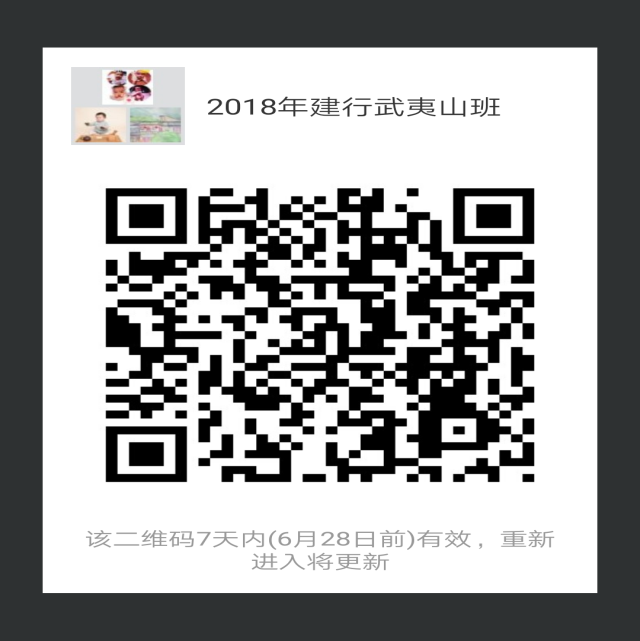 2.培训地点在武夷山的新行员（B班）可以通过扫描“2018年建行武夷山班”的二维码，进入武夷山班级群。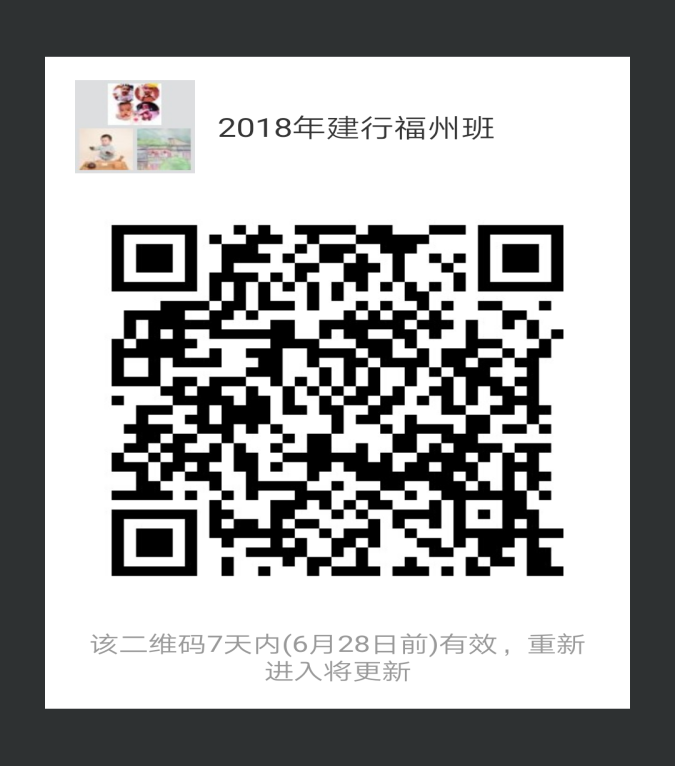 